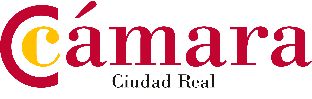 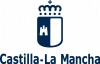 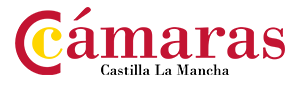 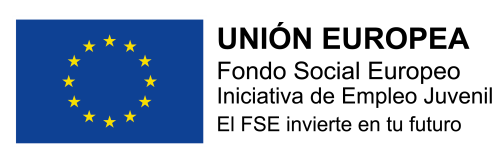 Programas de Empleo de laJunta de Comunidades de Castilla-La Mancha  AYUDAS A LA contrataCIÓN DEPERSONAS JÓVENES CUALIFICADAS 2019Responda brevemente al siguiente cuestionario y le enviaremos un informe personalizado que le ayudará seleccionar los perfiles más adecuados de cara a la presentación de su proyecto. Recuerde que el plazo de la convocatoria finaliza el 22 de julio de 2019.Nombre y apellidos:Empresa/ Entidad:Dirección de correo electrónico:Provincia:Tipo de entidad:Entidad localEmpresaEntidad sin ánimo de lucro Seleccione el sector de actividad del puesto de trabajo:Energías renovables y/o eficiencia energética.Infraestructuras hidráulicas y de abastecimiento.Medioambiente: conservación y mantenimiento del medio natural, gestión y tratamiento de residuos, etc.Urbanismo.Patrimonio histórico-artístico, incluidos archivos y documentación.Protección contra la contaminación acústica, lumínica y atmosférica; reducción de impacto ambiental.Infraestructuras viarias y de mantenimiento para instalaciones de servicios públicos.Atención a personas en situación de exclusión social.Información y promoción turística y cultural.Digitalización, proyectos I+D.Otros proyectos de relevancia para la entidad.Seleccione la titulación requerida para el joven*FP grado medio (FPI)Bachiller (BUP/ COU)FP grado superior (FPII)DiplomaturaIngeniería TécnicaIngeniería SuperiorLicenciaturaPosgradoMásterDoctorado